28 созыв							        	31 заседаниеКАРАР					               		 РЕШЕНИЕ01.09.2021г.    			               № 31.100       О внесении изменений в решение Совета  сельского поселения Куккуяновский сельсовет муниципального района Дюртюлинский район Республики Башкортостан от 26.02.2016 № 35 «Об определении цены и оплаты земельных участков, находящихся  в  собственности сельского поселения Куккуяновский сельсовет муниципального района Дюртюлинский район  Республики Башкортостан, при продаже их собственникам зданий, строений и сооружений, расположенных на таких земельных участках»       Руководствуясь ст. 35 Федерального закона от 06.10.2003 № 131-ФЗ «Об общих принципах организации местного самоуправления в Российской Федерации», пп.6 п.2  ст.39.3  Земельного кодекса Российской Федерации, на основании постановлений Правительства Республики Башкортостан от 29.12.2014 № 629 «Об определении цены и оплаты земельных участков, находящихся в государственной собственности Республики Башкортостан, и земельных участков, государственная собственность на которые не разграничена, при продаже их собственникам зданий, строений и сооружений, расположенных на таких земельных участках» и от 24.02.2021 № 59 "О внесении изменения в Постановление Правительства Республики Башкортостан от 29 декабря 2014 года № 629 «Об определении цены и оплаты земельных участков, находящихся в государственной собственности Республики Башкортостан, и земельных участков, государственная собственность на которые не разграничена, при продаже их собственникам зданий, строений и сооружений, расположенных на таких земельных участках», Совет сельского поселения Куккуяновский сельсовет муниципального района Дюртюлинский район Республики Башкортостан, РЕШИЛ:1. Внести следующее изменение в решение Совета  сельского поселения Куккуяновский сельсовет муниципального района Дюртюлинский район Республики Башкортостан от 29.02.2016 № 29 «Об определении цены и оплаты земельных участков, находящихся в  собственности сельского поселения Куккуяновский сельсовет муниципального района Дюртюлинский район  Республики Башкортостан, при продаже их собственникам зданий, строений и сооружений, расположенных на таких земельных участках» (далее – Решение):         1.1. Пункт 4  Решения изложить в следующей редакции:         «4. Лица, не указанные в пунктах 1 - 3 настоящего Решения и являющиеся собственниками зданий, строений, сооружений, расположенных на земельных участках, находящихся в государственной собственности Республики Башкортостан, и земельных участках, государственная собственность на которые не разграничена, приобретают такие земельные участки:с 1 января 2021 года по 31 декабря 2021 года - по цене в размере 25 процентов кадастровой стоимости земельного участка, действующей на момент обращения заявителя;с 1 января 2022 года до по 31 декабря 2023 года - по цене в размере 50 процентов кадастровой стоимости земельного участка, действующей на момент обращения заявителя;с 1 января 2024 года до по 01 июля 2024 года - по цене в размере 75 процентов кадастровой стоимости земельного участка, действующей на момент обращения заявителя;с 01 июля января  2024 года - по цене, равной кадастровой стоимости земельного участка, действующей на момент обращения заявителя, если иное не установлено федеральным законодательством.»2. Настоящее решение обнародовать  на информационном стенде в здании администрации сельского поселения Куккуяновский сельсовет муниципального района Дюртюлинский район  Республики Башкортостан по адресу: с.Куккуяново, ул.Ш.Максютова, 15 и на официальном сайте   в сети «Интернет».3.  Контроль исполнения решения возложить на постоянную депутатскую комиссию по бюджету, налогам, вопросам муниципальной собственности и по социально-гуманитарным вопросам (Председатель комиссии – Разяпов Р.А.)Председатель Совета                                                  Х.М.Хазиевс.Куккуяново1 сентября 2021 г.№ 31/100Башкортостан РеспубликаһыДүртөйлө районымуниципаль районыныңКуккуян ауыл советыауыл биләмәһе хакимиәте(Башкортостан РеспубликаһыДүртөйлө районыКүккуян ауыл советы)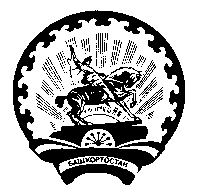 Совет  сельского  поселенияКуккуяновский  сельсоветмуниципального районаДюртюлинский  районРеспублики  Башкортостан(Куккуяновский сельсоветДюртюлинского районаРеспублики Башкортостан)